2020馬卡巴嗨樂來樂愛你音樂饗宴暨樂團大賽簡章目的2020因疫情關係取消原本於8月間辦理之馬卡巴嗨系列活動，於疫情趨緩後本所擬規劃結合手作工藝及音樂饗宴，今年特別結合原住民美食攤販辦理展售活動，活動中也舉辦相關比賽，吸引各方好手進行比賽，希望可運用馬卡巴嗨既有文宣通路，協助擴大宣傳及提供展銷平臺，繼續支持及推廣地方產業，現場提供原住民美食嘗鮮及文創DIY活動，讓來自各地的民眾不只能吃能聽也能動手做。臺東向來被譽為台灣最後一塊淨土，現代人生活忙碌，無法認真享受美景及美食，馬卡巴嗨活動特辦此樂團大賽，希望到場民眾一同歡慶並打造多元文化交流的空間，透過原住民族樂團大賽展現原住民天籟級賽事。主辦單位：台東市公所參賽對象及資格參賽樂團須為 3 人以上之團體，且團員至少 1/2 以上具原住民身份；年齡、族群及地域不限。未有唱片公司或經紀事務單位合約之團體。每位團員限報名參加一組樂團，請勿重複參賽，違者取消參賽資格。作品形式-參賽作品音樂型態：初賽：自選曲1首自創曲1首、自選曲 1 首演出型態及音樂類型不限，決賽之自創曲應同時包含詞曲創作。比賽曲目說明樂團比賽時間：初選需提供完整曲目，決賽表演時間為20分鐘。（含進退場、setting、比賽演出）。如超時將會影響總成績分數。禁止採用全曲卡拉 OK 伴唱方式演出。參賽歌曲如需更換，需事前經主辦方同意。報名期程 報名期間：即日起至109年11月13日截止初賽：於11月18日召開遴選會議評選，由評審老師選出 10組團隊進入決賽，決賽入圍者將以電話及電子郵件通知入圍決賽名單公布日期：由主辦單位另行公布。決賽：109年 12 月 12 日(星期六)，於鐵花新聚落-戶外草坪區辦理。 評選方式評審小組：由主辦單位邀請音樂藝術界、演藝娛樂界專業人士或專家代表擔任評審。評選標準：詞曲表現40%、整體創意30%、團隊表現20%、舞臺魅力10%。 獎金及獎項第一名新台幣5萬元整，獎盃一座，並配合現場演出。第二名新台幣3萬元整，獎盃一座。第三名新台幣1萬元整，獎盃一座。最佳人氣樂團新台幣5,000元整。 參賽方式(報名流程)：Mail 或郵寄報名表件及歌詞：請上網搜尋「粉絲專頁」下載報名簡章，填寫相關資料後MAIL或郵寄始完成報名程序，兩種方式擇一：採Mail方式：請Email至「blue.cynthia@hotmail.com」，信件標題請註明「ooo 樂團--馬卡巴嗨樂來樂愛你原住民樂團大賽徵選」。採郵寄方式：請寄到「台東市博愛路365號台東市公所原住民族行政課-註明「ooo 樂團--馬卡巴嗨樂來樂愛你原住民樂團大賽徵選」 參賽須知：報名簡章請至台東市公所官方網站下載或EMAIL索取參賽者於參賽作品寄出前應詳加檢查；收件後，發現參賽作品音檔品質不良有礙判讀、資料不齊或其他情事者，得通知參賽者限期補正，並以 1 次為限；屆期不補正或補正不完全者，不列入評選。參賽作品及報名相關資料恕不退件。參賽作品應符合下列規定，如有違反將不予受理；入圍名單公布後、頒獎前發現者，取消入圍資格；頒獎後發現者，主辦單位將取消得獎資格，得獎者應無條件繳回已受領之獎金。應為參賽者自行創作，且未曾得獎之作品。但曾獲各級學校所設獎項之得獎作品不在此限。必須為原創，不得為改作之作品（例如翻譯、抄寫、改寫、節錄作品等）。未有錄製成錄音產品，並公開發行之事實。未有參賽作品之著作財產權授權或讓與第三人之情事。無經法院判決確定侵害他人著作權情事。如涉及著作權糾紛，由參賽者自負法律責任。 獲得參加決賽資格之樂團，應配合以下事項：須以報名之團員全體參加，違反者以棄權論，決賽以抽籤決定其順序，若未於規定時間到達現場抽籤者，由主辦單位代為抽籤。參賽者須依照主辦單位通知時間完成報到，未報到者取消參賽資格。決賽完畢後立即公布名次，得獎團體所有成員須在場，否則視同棄權，取消資格。優勝頒發之獎金將依中華民國稅法扣繳百分之十。各樂團樂手之樂器除鼓及音箱外皆須自備(如：吉他、電吉他、貝斯、Keyboard、效果器、鼓棒、line-in 線材等)。授權及配合推廣義務獲獎之得獎樂團同意授權主辦單位得分別永久無償在非商業性用途下，由主辦單位或其授權之人將該得獎作品錄製成 CD 專輯及音樂錄影帶（MV）於國內外重製、散布、改作、編輯、公開演出，並於無線、有線、衛星之類比及數位電視頻道、廣播電臺、電影院、集會場所及電腦網路上公開播送、公開上映及公開傳輸獲獎之得獎樂團應配合參加主辦單位所舉辦之音樂會及其他宣傳推廣活動，如經主辦單位同意或有正當理由無法親自參加，得獎者同意無償授權主辦單位指定第三人公開演出得獎者之得獎作品。進入決賽之樂團須配合主辦單位相關系列活動出席演唱。 活動洽詢窗口執行單位： 台東市公所-原住民行政課洽詢專線： 089-340722 林小姐連絡地址：台東市博愛路365號附表一、報名表*參賽歌曲請附歌詞，自創曲請註名並填寫詞曲作者。決賽活動流程表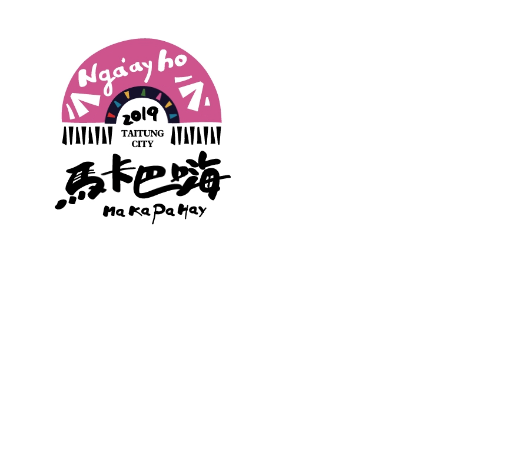 2020馬卡巴嗨樂來樂愛你音樂饗宴暨樂團大賽市集招募簡章 台東市公所舉辦之「2020馬卡巴嗨樂來樂愛你音樂饗宴暨樂團大賽」活動，將於12月12日如火如荼展開囉！當日有樂團大賽及部落電影院活動進行，活動精采可期！本次將募集30個文創及美食攤位，廣邀攤主們一起來報名，歡迎一起來參與！一、日期：2020年12月12日(六)二、時間：下午17:00-21:00三、地點：鐵花新聚落-戶外草坪區四、預計招募數量：30組五、招募對象：原住民原創手作工藝、手作體驗、風格選物、原住民傳統美食或創意小食六、報名時間：即日起至2020/11/20止。七、報名方式：請填寫附件報名表，email至blue.cynthia@hotmail.com，並於主旨處註明「2020馬卡巴嗨樂來樂愛你音樂饗宴暨樂團大賽市集招募-OOO(攤位名)」。八、入選通知：將於2020/11/30前以email通知 (入選與否皆會通知)。九、攤位費用：活動免費，入選者需繳交保證金新台幣$200元，活動結束時，確認場地器材              無誤後，將全額退還保證金。十、攤位設備：每個攤位提供1頂3米歐式帳棚，依需求至多提供一桌(會議桌)二椅，一組              110V插座，請於報名時註記說明電器設備。十一、攤主報到時間：15:00-16:30至活動服務台簽到，並請於17:00好攤位。十二、其他注意事項：如遇天候等不可抗力之因素致使活動取消，主辦單位將於活動前一日電話通知。攤主須配合活動規劃之時間，不可自行早退。為維護活動場用電安全，請配合主辦單位用電規定，若有特殊電力需求，請於報名時提出申請。現場不得使用明火。若須共同使用攤位之攤主，請分別填寫報名表，並於備註欄載明「與OOO(攤位名)共同使用攤位」。主辦單位可視實際情況調整活動內容、日期、場地，並保有所有審核標準與報名辦法之修改權利。※如有任何問題，歡迎電洽臺東市公所電話(089)325301#162，或email至blue.cynthia@hotmail.com洽詢。主辦單位：台東市公所2020馬卡巴嗨樂來樂愛你音樂饗宴暨樂團大賽填妥後請將報名表檔案email至blue.cynthia@hotmail.com，信件主旨請填「2020馬卡巴嗨樂來樂愛你音樂饗宴暨樂團大賽市集招募-OOO(攤位名)」。謝謝您！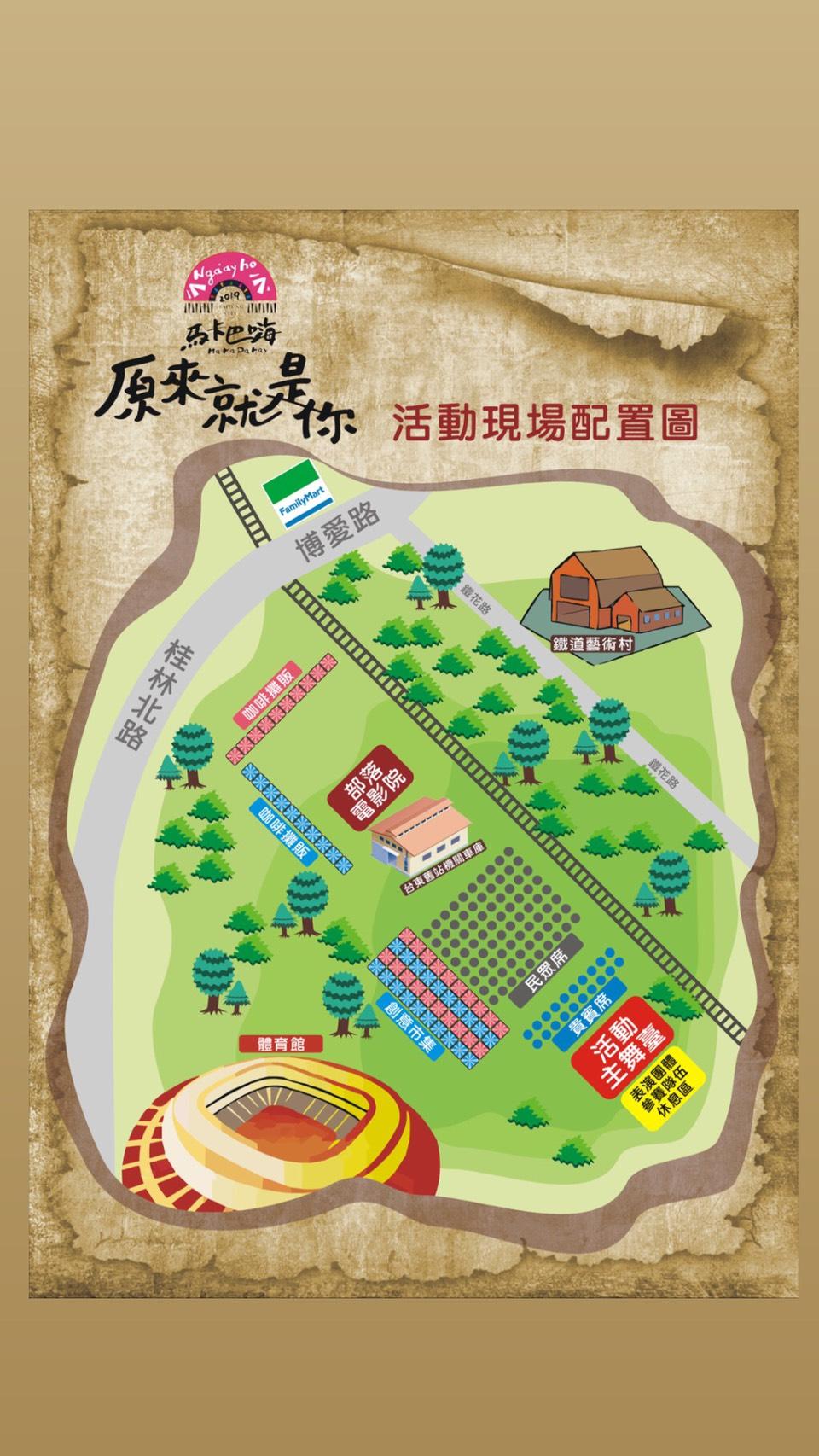 2020馬卡巴嗨樂來樂愛你音樂饗宴暨樂團大賽報名表2020馬卡巴嗨樂來樂愛你音樂饗宴暨樂團大賽報名表2020馬卡巴嗨樂來樂愛你音樂饗宴暨樂團大賽報名表2020馬卡巴嗨樂來樂愛你音樂饗宴暨樂團大賽報名表2020馬卡巴嗨樂來樂愛你音樂饗宴暨樂團大賽報名表2020馬卡巴嗨樂來樂愛你音樂饗宴暨樂團大賽報名表2020馬卡巴嗨樂來樂愛你音樂饗宴暨樂團大賽報名表樂團名稱樂團名稱姓名年齡性別擔任角色是否為原住民是否為原住民是否為台東籍□是,            族□否□是,            族□否□是□否□是,            族□否□是,            族□否□是□否□是,            族□否□是,            族□否□是□否□是,            族□否□是,            族□否□是□否□是,            族□否□是,            族□否□是□否□是,            族□否□是,            族□否□是□否參賽歌曲（1）參賽歌曲（2）樂器需求各樂團樂手之樂器除鼓.電鋼琴皆須自備(如：吉他、電吉他、貝斯、Keyboard、效果器、鼓棒、line-in線材…等)各樂團樂手之樂器除鼓.電鋼琴皆須自備(如：吉他、電吉他、貝斯、Keyboard、效果器、鼓棒、line-in線材…等)各樂團樂手之樂器除鼓.電鋼琴皆須自備(如：吉他、電吉他、貝斯、Keyboard、效果器、鼓棒、line-in線材…等)各樂團樂手之樂器除鼓.電鋼琴皆須自備(如：吉他、電吉他、貝斯、Keyboard、效果器、鼓棒、line-in線材…等)各樂團樂手之樂器除鼓.電鋼琴皆須自備(如：吉他、電吉他、貝斯、Keyboard、效果器、鼓棒、line-in線材…等)各樂團樂手之樂器除鼓.電鋼琴皆須自備(如：吉他、電吉他、貝斯、Keyboard、效果器、鼓棒、line-in線材…等)附件說明□CD □VCD □DVD 有 首，共 份□簡介‧歌詞本有 張，共 份□CD □VCD □DVD 有 首，共 份□簡介‧歌詞本有 張，共 份□CD □VCD □DVD 有 首，共 份□簡介‧歌詞本有 張，共 份□CD □VCD □DVD 有 首，共 份□簡介‧歌詞本有 張，共 份□CD □VCD □DVD 有 首，共 份□簡介‧歌詞本有 張，共 份□CD □VCD □DVD 有 首，共 份□簡介‧歌詞本有 張，共 份樂團臉書或部落格通訊地址聯絡人姓名電話電話電話電話E-MAILE-MAIL時間流程說明12:00-13:40午餐&休息時間主辦單位提供便當14:00-17:00參賽樂團報到試音&抽籤各團試音時間10min依據報到時間試音17:00-17:20主持人開場介紹來賓市長致詞評審介紹(評分方式)頒發評審證書抽籤序位第一組競演團體上台預備*準備評審證書*競演時間由本所人員計時，競演時間20分鐘。（含進退場、setting、比賽演出）。如超時將會影響總成績分數。17:20-20:00第一組-第十組競演(含中間休息時間15min)*參賽樂團於參賽者休息室準備及休息*前一組競演最後一首歌曲時，機動通知下一組進行準備，以此類推至最後一組。*主持人於15:30宣布中場休息時間15min，下一組樂團進行準備。*主持人宣傳最佳人氣樂團截止時間為19:55截止。20:00--巴克力藍的夏天部落電影院開播*於倉庫前播映。*觀眾可席地而坐。20:00-20:10分數計算及頒獎*請評審於頒獎前講評。*頒獎人名單擬定*獎項第一名新台幣5萬元整，並配合晚上活動演出(12/12 活動至21:00)第二名新台幣3萬元整。第三名新台幣1萬元整。最佳人氣樂團新台幣5,000元整。20:10-21:00邀請團體表演結束市集報名表市集報名表市集報名表市集報名表攤位名稱攤主姓名(真實姓名)所在地區連絡電話市話：手機：Email攤位類型（可複選）□ 原住民原創手作工藝□ 手作體驗□ 風格選物□ 原住民傳統美食或創意小食□ 其他                □ 原住民原創手作工藝□ 手作體驗□ 風格選物□ 原住民傳統美食或創意小食□ 其他                □ 原住民原創手作工藝□ 手作體驗□ 風格選物□ 原住民傳統美食或創意小食□ 其他                攤位設計與內容為你的攤位來個簡單又精彩的推薦吧！(100字內)請先具體填寫申請項目名稱，並於後簡述(請勿填視覺藝術、手作工藝品等籠統敘述。為你的攤位來個簡單又精彩的推薦吧！(100字內)請先具體填寫申請項目名稱，並於後簡述(請勿填視覺藝術、手作工藝品等籠統敘述。為你的攤位來個簡單又精彩的推薦吧！(100字內)請先具體填寫申請項目名稱，並於後簡述(請勿填視覺藝術、手作工藝品等籠統敘述。用電需求□ 110V，請填寫用電設備＿＿＿＿＿＿＿＿＿＿＿＿＿＿＿＿＿＿□ 不需要電力□ 110V，請填寫用電設備＿＿＿＿＿＿＿＿＿＿＿＿＿＿＿＿＿＿□ 不需要電力□ 110V，請填寫用電設備＿＿＿＿＿＿＿＿＿＿＿＿＿＿＿＿＿＿□ 不需要電力桌椅需求____桌(至多1張)、_____椅(至多2張)____桌(至多1張)、_____椅(至多2張)____桌(至多1張)、_____椅(至多2張)預計販售商品產品照片至少2張提供曾擺攤的攤位照片至少2張備註※若須共同使用攤位之攤主，請分別填寫報名表，並於此欄載明「與OOO(攤位名)共同使用攤位」※若須共同使用攤位之攤主，請分別填寫報名表，並於此欄載明「與OOO(攤位名)共同使用攤位」※若須共同使用攤位之攤主，請分別填寫報名表，並於此欄載明「與OOO(攤位名)共同使用攤位」